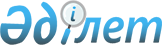 2024-2026 жылдарға арналған Тимирязев ауданы Тимирязев ауылдық округінің бюджетін бекіту туралыСолтүстік Қазақстан облысы Тимирязев ауданды мәслихатының 2023 жылғы 29 желтоқсандағы № 10/15 шешімі
      Ескерту. 01.01.2024 бастап қолданысқа енгізіледі – осы шешімнің 7-тармағымен.
      Қазақстан Республикасының Бюджет кодексінің 9-1-бабының 2-тармағына, 75-бабына, "Қазақстан Республикасындағы жергілікті мемлекеттік басқару және өзін-өзі басқару туралы" Қазақстан Республикасы Заңының 6-бабының 2-7-тармағына сәйкес Тимирязев аудандық мәслихаты ШЕШІМ ҚАБЫЛДАДЫ:
      1. 2024-2026 жылдарға арналған Тимирязев ауданы Тимирязев ауылдық округінің бюджеті осы шешімге тиісінше 1, 2 және 3-қосымшаларға сәйкес, соның ішінде 2024 жылға келесі көлемде бекітілсін:
       1) кірістер – 585 862 мың теңге:
      салықтық түсімдер – 49 542 мың теңге;
      салықтық емес түсімдер – 0 мың теңге;
      негізгі капиталды сатудан түсетін түсімдер – 2 173 мың теңге;
      трансферттер түсімі – 534 147 мың теңге;
      2) шығындар – 587 229,6 мың теңге; 
      3) таза бюджеттік кредиттеу – 0 мың теңге:
      бюджеттік кредиттер – 0 мың теңге;
      бюджеттік кредиттерді өтеу – 0 мың теңге; 
      4) қаржы активтерімен операциялар бойынша сальдо – 0 мың теңге: 
      қаржы активтерін сатып алу – 0 мың теңге;
      мемлекеттің қаржы активтерін сатудан түсетін түсімдер – 0 мың теңге;
      5) бюджет тапшылығы (профициті) – -1367,6 мың теңге;
      6) бюджет тапшылығын қаржыландыру (профицитін пайдалану) – 1367,6 мың теңге:
      қарыздар түсімі – 0 мың теңге;
      қарыздарды өтеу – 0 мың теңге;
      бюджет қаражатының пайдаланылатын қалдықтары – 1 367,6 мың теңге.
      Ескерту. 1-тармақ жаңа редакцияда – Солтүстік Қазақстан облысы Тимирязев ауданы мәслихатының 27.02.2024 № 12/14 (01.01.2024 бастап қолданысқа енгізіледі) шешімімен.


      2. 2024 жылға арналған ауылдық округ бюджетінің кірістері Қазақстан Республикасының Бюджет кодексіне сәйкес мынадай салық түсімдері есебінен қалыптастырылатын болып белгіленсін:
      төлем көзінен салық салынбайтын табыс бойынша жеке табыс салығы;
      мүлкі Тимирязев ауылдық округінің аумағында орналасқан жеке тұлғалардың мүлкіне салынатын салық;
      Тимирязев ауылдық округінің аумағында орналасқан жер учаскелері бойынша жеке және заңды тұлғалардан елді мекендердің жерлеріне салынатын жер салығы;
      бірыңғай жер салығы;
      сыртқы (көрнекі) жарнаманы;
      Тимирязев ауылдық округінің ауылдарында тіркелген жеке және заңды тұлғалардың көлік құралдарына салынатын салық.
      3. Ауылдық округ бюджетінің кірістері мынадай салықтық емес түсімдер есебінен қалыптасады деп белгіленсін:
      ауылдық округтің коммуналдық меншігінен түсетін кірістер;
      ауылдық округ бюджетіне түсетін басқа да салықтық емес түсімдер.
      4. Ауылдық округ бюджетінің кірістері негізгі капиталды сатудан түсетін түсімдер есебінен қалыптастырылатын болып белгіленсін:
      ауыл шаруашылығы мақсатындағы жер учаскелерін сатудан түсетін түсімдерді қоспағанда, жер учаскелерін сатудан түсетін түсімдер.
      4-1. Осы шешімнің 4-қосымшасына сәйкес ауылдық округ бюджетінің шығындары қаржы жылының басында қалыптасқан бюджет қаражатының бос қалдықтары есебінен және 2023 жылы пайдаланылмаған жоғары тұрған бюджеттердің нысаналы трансферттерін қайтару көзделсін.
      Ескерту. Шешім 4-1-тармақпен толықтырылды – Солтүстік Қазақстан облысы Тимирязев ауданы мәслихатының 27.02.2024 № 12/14 (01.01.2024 бастап қолданысқа енгізіледі) шешімімен.


      5. Ауылдық округ бюджетінде 2024 жылға арналған аудандық бюджеттен берілетін бюджеттік субвенциялар 4233,0 мың теңге сомасында көзделгені ескерілсін.
      6. Ауылдық округ бюджетінде 2024 жылға арналған жоғары тұрған бюджеттен берілетін трансферттердің түсімі 529 914 мың теңге сомасында көзделгені ескерілсін.
      Ескерту. 6-тармақ жаңа редакцияда – Солтүстік Қазақстан облысы Тимирязев ауданы мәслихатының 27.02.2024 № 12/14 (01.01.2024 бастап қолданысқа енгізіледі) шешімімен.


      7. Осы шешім 2024 жылғы 1 қаңтардан бастап қолданысқа енгізіледі. 2024 жылға арналған Тимирязев ауылдық округінің бюджеті
      Ескерту. 1-қосымша жаңа редакцияда – Солтүстік Қазақстан облысы Тимирязев ауданы мәслихатының 27.02.2024 № 12/14 (01.01.2024 бастап қолданысқа енгізіледі) шешімімен. 2025 жылға арналған Тимирязев ауылдық округінің бюджеті 2026 жылға арналған Тимирязев ауылдық округінiң бюджетi Тимирязев ауылдық округі бюджетінің қаржы жылының басына қалыптасқан бюджет қаражатының бос қалдықтары есебінен шығыстары және 2023 жылы пайдаланылмаған жоғары тұрған бюджеттердің нысаналы трансферттерін қайтару
      Ескерту. Шешім 4-қосымшамен толықтырылды – Солтүстік Қазақстан облысы Тимирязев ауданы мәслихатының 27.02.2024 № 12/14 (01.01.2024 бастап қолданысқа енгізіледі) шешімімен.
					© 2012. Қазақстан Республикасы Әділет министрлігінің «Қазақстан Республикасының Заңнама және құқықтық ақпарат институты» ШЖҚ РМК
				
      Аудандық мәслихаттың төрағасы 

А. Асанова
Тимирязев аудандық мәслихатының2023 жылғы 29 желтоқсандағы№ 10/15 шешіміне1-қосымша
Санаты
Сыныбы
Кіші сыныбы
Атауы
Сомасы
(мың теңге)
1)Кірістер
585 862
1
Салықтық түсімдер
49 542
01
Табыс салығы
20 030
Жеке табыс салығы
20 030
04
Меншікке салынатын салықтар
27 501
1
Мүлiкке салынатын салықтар
926
3
Жер салығы
1 354
4
Көлiк құралдарына салынатын салық
19 790
Заңды тұлғалардан алынатын көлік құралдарына салынатын салық
2 176
Жеке тұлғалардан алынатын көліктерге салық
17 614
5
Біріңғай жер салығы
5 431
05
Тауарларға, жұмыстарға және қызметтерге салынатын iшкi салықтар
2 011
3
Табиғи және басқа ресурстарды пайдаланғаны үшін түсімдер
1 981
4
Кәсіпкерлік және кәсіптік қызметті жүзеге асыру үшін алымдар
30
3
Негізгі капиталды сатудан түсетін түсімдер
2 173
03
Жердi және материалдық емес активтердi сату
2 173
1
Жерді сату
2 173
4
Трансферттердіңтүсімдері
534 147
02
Мемлекеттiк басқарудың жоғары тұрған органдарынан түсетiн трансферттер
534 147
3
Ауданның (облыстық маңызы бар қаланың) бюджетінен трансферттер
534 147
Функционалдық топ
Бюджеттік бағдарламалардың әкімшісі
Бағдарлама
Атауы
Сомасы (мың теңге)
2) Шығындар
587 229,6
01
Жалпы сипаттағы мемлекеттiк қызметтер
43 941
124
Аудандық маңызы бар қала, ауыл, кент, ауылдық округ әкімінің аппараты
43 941
001
Аудандық маңызы бар қала, ауыл, кент, ауылдық округ әкімінің қызметін қамтамасыз ету жөніндегі қызметтер
43 941
07
Тұрғын үй-коммуналдықшаруашылық
48 530,5
124
Аудандық маңызы бар қала, ауыл, кент, ауылдық округ әкімінің аппараты
48 530,5
008
Елді мекендердегі көшелерді жарықтандыру
12 274,5
009
Елді мекендерді санитарлық тазалығын қамтамасыз ету
12 200
010
Жерлеу орындарын ұстау және туыстары жоқ адамдарды жерлеу
111
011
Елді мекендерді абаттандыру мен көгалдандыру
17 997
014
Елді- мекендерді сумен жабдықтауды ұйымдастыру
5 948
12
Көлiк және коммуникация
494 716
124
Аудандық маңызы бар қала, ауыл, кент, ауылдық округ әкімінің аппараты
494 716
013
Аудандық маңызы бар қалаларда, кенттерде, ауылдарда, ауылдық округтерде автомобиль жолдарының жұмыс істеуін қамтамасыз ету
6 500
045
Аудандық маңызы бар қалалардың, ауылдардың, кенттердің, ауылдық округтердің автомобиль жолдарын күрделі және орташа жөндеу
488 216
15
Трансферттедің түсімдері
42,1
124
Аудандық маңызы бар қала, ауыл, кент, ауылдық округ әкімінің аппараты
42,1
048 
Пайдаланылмаған (толық пайдаланылмаған) мақсатты трансферттерді қайтару
42,1
3) Таза бюджеттік кредиттеу
0
4) Қаржы активтері мен операциялар бойынша сальдо
0
5) Бюджет тапшылығы (профицитi)
-1 367,6
6) Бюджет тапшылығын қаржыландыру (профицитін пайдалану)
1 367,6
Санат
Сынып
Кіші сыныбы
Атауы
Сомасы (мың теңге)
8
Бюджет қаражатының пайдаланылатын қалдықтары
1 367,6
01
Бюджет қаражатының қалдықтары
1 367,6
1
Бюджет қаражатының бос қалдықтары
1 367,6Тимирязев аудандық мәслихатының2023 жылғы 29 желтоқсандағы№ 10/15 шешіміне2-қосымшаТимирязев аудандық мәслихатының2023 жылғы 29 желтоқсандағы № 10/15 шешіміне3-қосымша
Санаты
Сыныбы
Кіші сыныбы
Атауы
Сомасы (мың теңге)
1) Кірістер
57264
1
Салықтық түсімдер
54337
01
Табыс салығы
21697
Жеке табыс салығы
21697
04
Меншікке салынатын салықтар
24556
1
Мүлiкке салынатын салықтар
1036
3
Жер салығы
1390
4
Көлiк құралдарына салынатын салық
22130
5
Бірыңғай жер салығы
6073
05
Тауарларға, жұмыстарға және қызметтерге салынатын iшкi салықтар
2011
3
Табиғи және басқа ресурстарды пайдаланғаны үшін түсімдер
1981
4
Кәсіпкерлік және кәсіптік қызметті жүзеге асыру үшін алымдар
30
3
Негізгі капиталды сатудан түсетін түсімдер
2927
03
Жердi және материалдық емес активтердi сату
2927
1
Жерді сату
2927
Функционалдық топ
Бюджеттік бағдарламалар дың әкімшісі
Бағдарлама
Атауы
Сомасы (мың теңге)
2) Шығындар
57264
01
Жалпы сипаттағы мемлекеттiк қызметтер
40000
124
Аудандық маңызы бар қала, ауыл, кент, ауылдық округ әкімінің аппараты
40000
001
Аудандықмаңызы бар қала, ауыл, кент, ауылдық округ әкімінің қызметін қамтамасыз ету жөніндегі қызметтер
40000
07
Тұрғын үй-коммуналдық шаруашылық
12264
124
Аудандық маңызы бар қала, ауыл, кент, ауылдық округ әкімінің аппараты
12264
008
Елді мекендердегі көшелерді жарықтандыру
6064
010
Жерлеу орындарын ұстау және туыстары жоқ адамдарды жерлеу
111
011
Елді мекендерді абаттандыру мен көгалдандыру
6000
12
Көлiк және коммуникация
5000
124
Аудандық маңызы бар қала, ауыл, кент, ауылдық округ әкімінің аппараты
5000
013
Аудандық маңызы бар қалаларда, кенттерде, ауылдарда, ауылдық округтерде автомобиль жолдарының жұмыс істеуін қамтамасыз ету
5000
3) Таза бюджеттік кредиттеу
0
4) Қаржы активтерімен операциялар бойынша сальдо 
0
5) Бюджет тапшылығы (профицитi) 
0
6) Бюджет тапшылығын қаржыландыру (профицитін пайдалану)
0Тимирязев аудандық мәслихатының2023 жылғы 29 желтоқсандағы № 10/15 шешіміне 4-қосымша
Санаты
Сыныбы
Кіші сыныбы
Атауы
Сомасы (мың.теңге)
1) Кірістер
1 367,6
8
Пайдаланатын бюджеттік қаражат қалдығы
1 367,6
01
Бюджеттік қаражат қалдығы
1 367,6
1
Бос бюджеттік қаражат қалдығы
1 367,6
Функционалдық
топ
Бюджеттік бағдарламалардың әкімшісі
Бағдарлама
Атауы
Сомасы (мың.теңге)
2) Шығындар
1 367,6
1
Жалпы сипаттағы мемлекеттiк қызметтер
160
124
Аудандық маңызы бар қала, ауыл, кент, ауылдық округ әкімінің аппараты
160
001
Аудандық маңызы бар қала, ауыл, кент, ауылдық округ
әкімінің қызметін қамтамасыз ету жөніндегі қызметтер
160
7
Тұрғын үй-коммуналдық шаруашылық
1 165,5
124
Аудандық маңызы бар қала, ауыл, кент, ауылдық округ әкімінің аппараты
1 165,5
008
Елдім екендердегі көшелерді жарықтандыру
1 165,5
15
Трансферттер
42,1
124
Аппарат акима города районного значения, села, поселка, сельского округа
42,1
048
Пайдаланылмаған (толық пайдаланылмаған) нысаналы трансферттерді қайтару
42,1